Читательский марафон «С книгой в добрый путь»              Библиотечно – информационный центр   ОГБОУ «Чернянская СОШ №4»  является структурным подразделением школы и  информационным кабинет  №1, поскольку  обеспечивает информацией и соответствующими документами учебный процесс. В то же время БИЦ выполняет одновременно функции публичной библиотеки, обслуживая педагогический коллектив школы, предоставляя учащимся внепрограммные материалы, поддерживая внеклассную  работу.     Мы знаем, что сегодняшний мир — иной. Компьютер и смартфоны отняли у детей время и желание читать. Как пробудить у учащихся  интерес к чтению? Этот вопрос волнует родителей, учителей и, конечно, школьного  педагога-библиотекаря. Поэтому  педагог - библиотекарь,  уделяет большое внимание активизации читательской деятельности школьников, поскольку книга играет особую роль в становлении и развитии человека. Для  развития читательского интереса учащихся     в школе  проводится  читательский марафон «С книгой в добрый путь».  Цель марафона – привлечь обучающихся школы  к чтению и обратить их внимание   на важную роль чтения и книги в жизни  человека.               Каждый год, открытие читательского марафон  проводится вначале октября, в актовом зале школы с яркой интересной программой в форме театрализованного представления. Традиционно хозяевами открытия стали – королева Литература, Книга, пажи Жанры. У каждого персонажа  своя роль: королева Литература даёт мудрые  советы участникам марафона, Книга знакомит с юбилеями писателей и предстоящими мероприятиями на ближайший год, а  пажи Жанры знакомят с правилами проведения конкурсов. 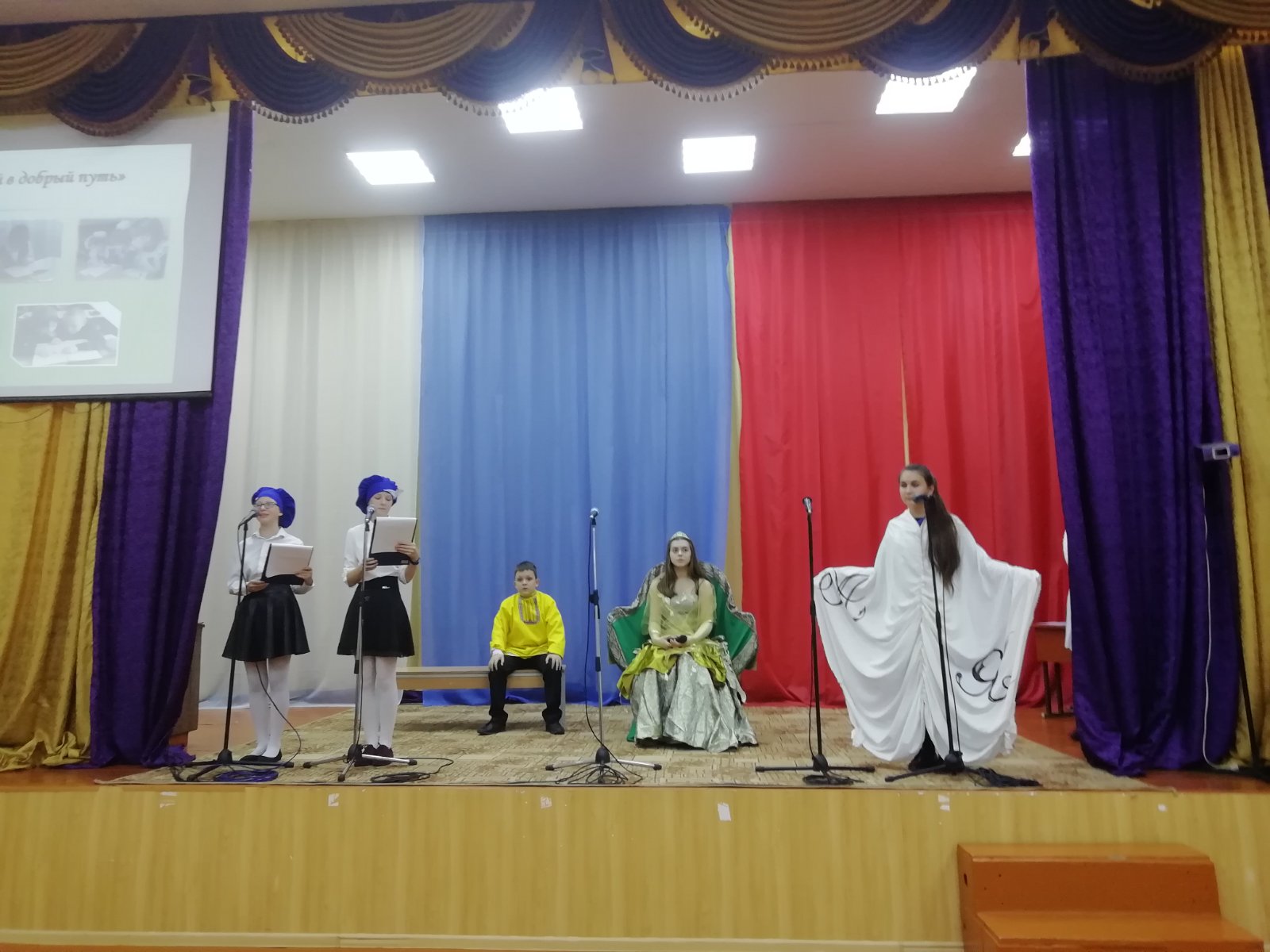 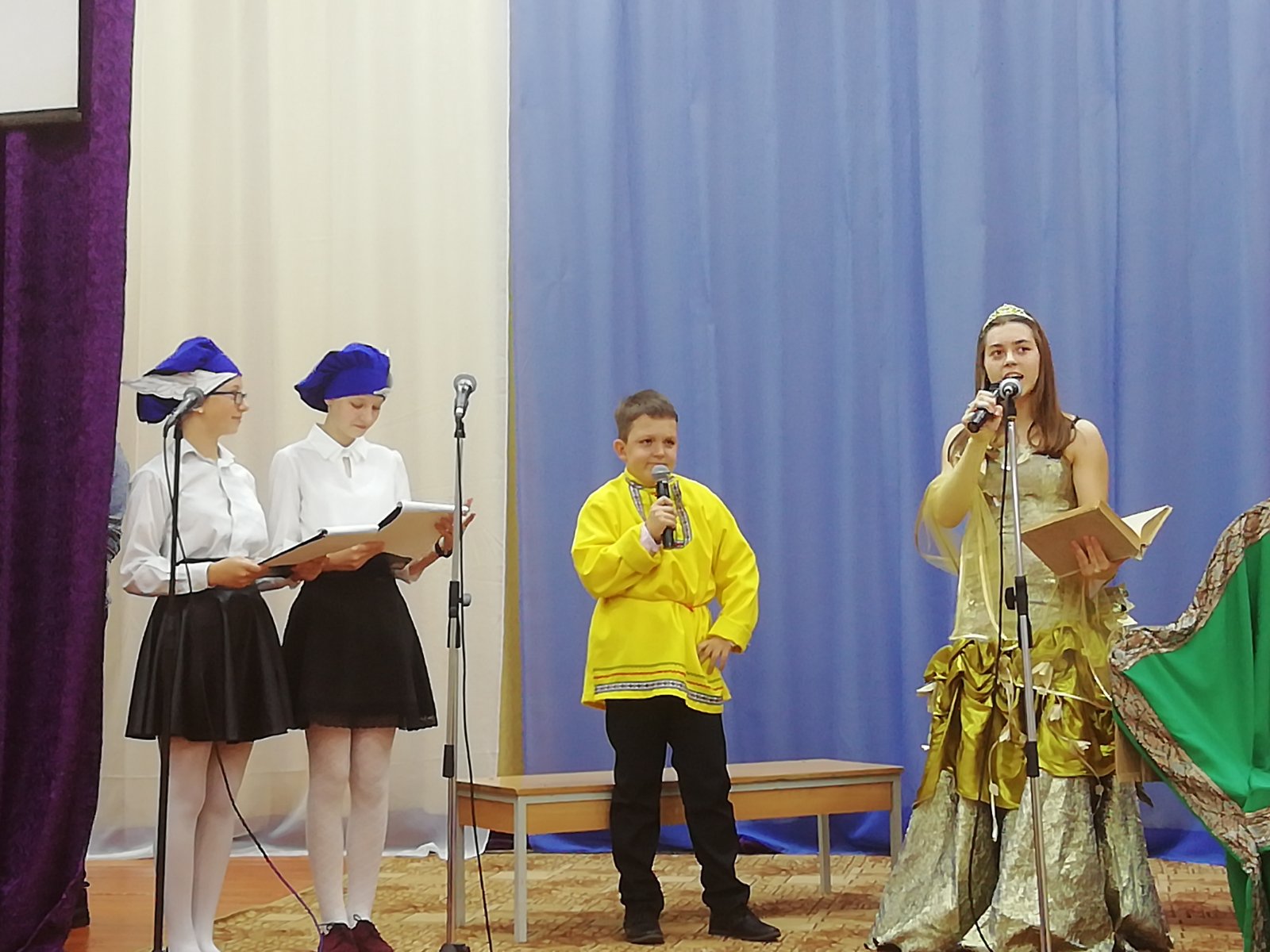      В  открытии  обязательно представлены номера посвященные юбилеям поэтов и  писателей это стихи и инсценирование отрывков  их  произведений.  Театрализованное представление открытия Читательского марафона  всегда оформляется  музыкальными номерами и танцевальными композициями. День открытия Читательского марафона это всегда праздник в школе.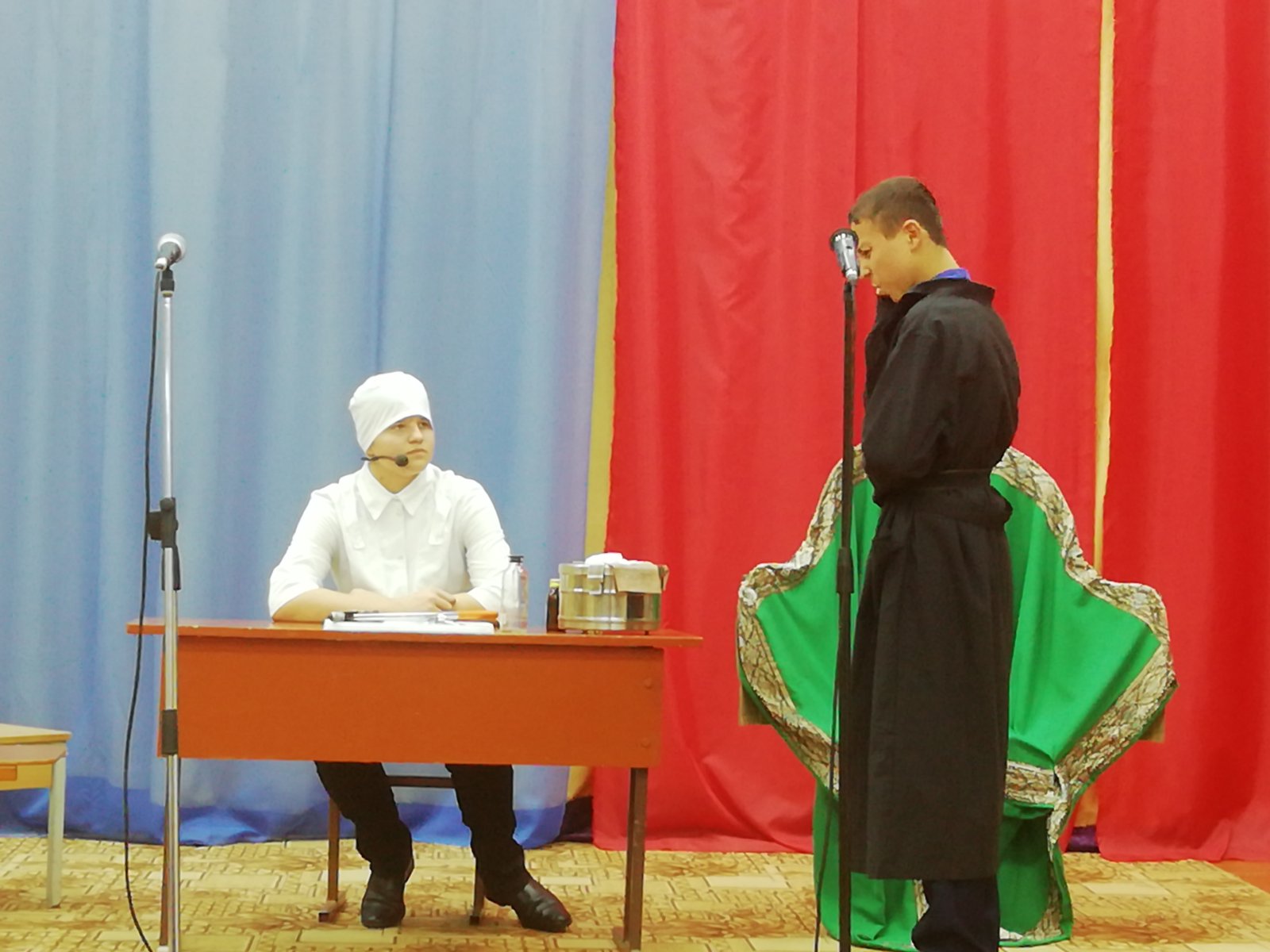 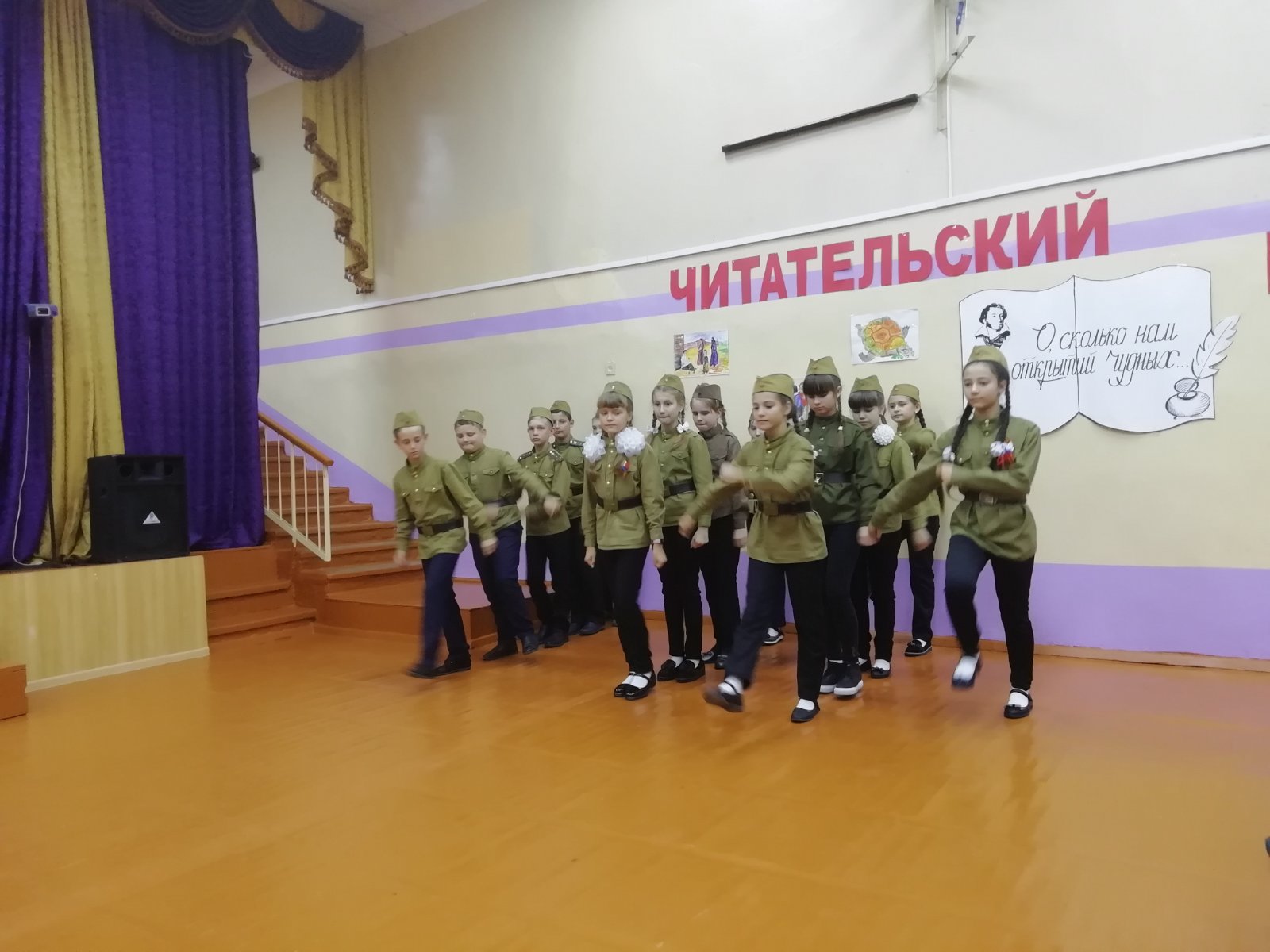 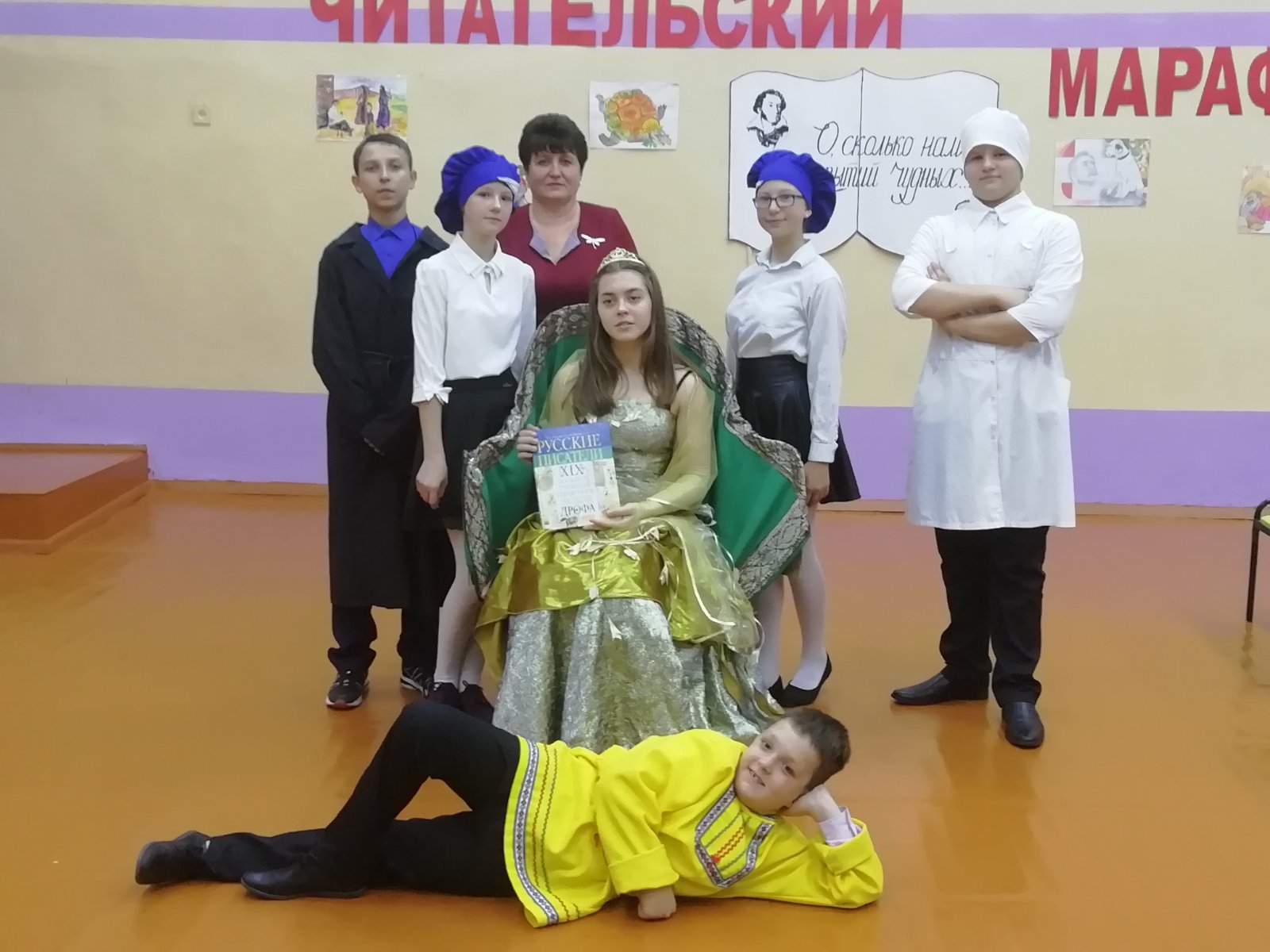 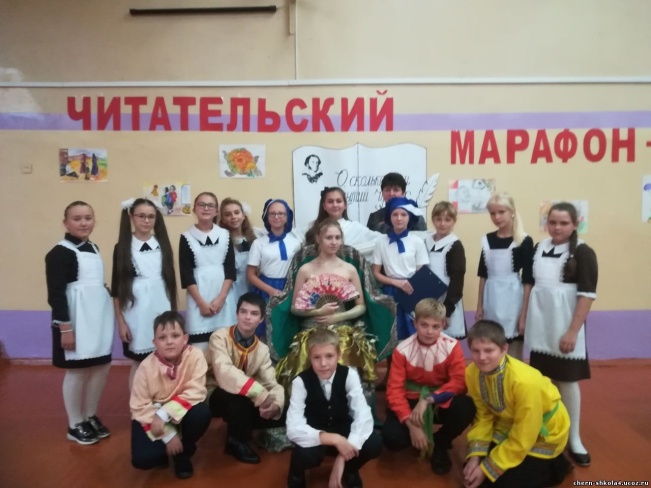 Формами устной и комплексной пропаганды являются следующие мероприятия, проводимые в рамках читательского марафона. «Шире круг – читаем вслух».  Под таким названием проходят классные часы с громким чтением художественных произведений, не входящих в учебную программу. Чтение вслух способствует созданию у школьников образных представлений, воздействует на эмоциональную сферу восприятия. Оно помогает заинтересовать ребенка, может вызвать у него желание продолжить чтение самостоятельно и приучает к внимательному слушанию текста.  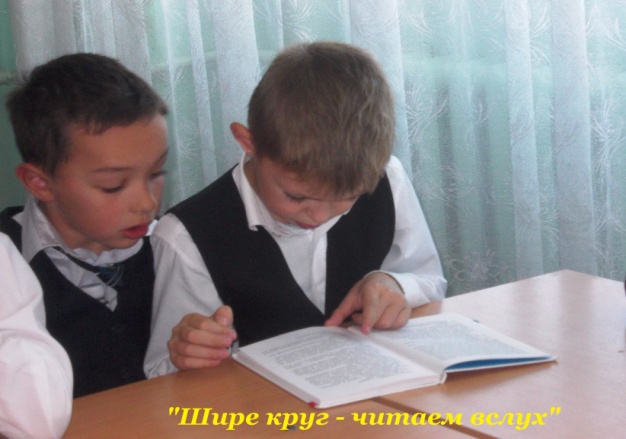 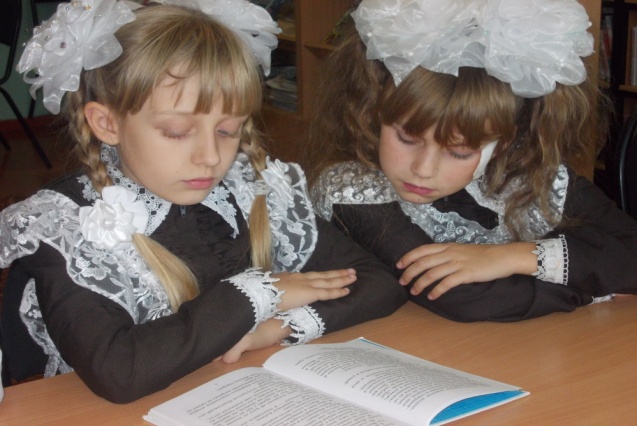   Широкомасштабная акция «Читаем ради жизни» проходит в декабре, с привлечением  общественности, представители которой зачитывают детям тексты художественных произведений с последующим их обсуждение   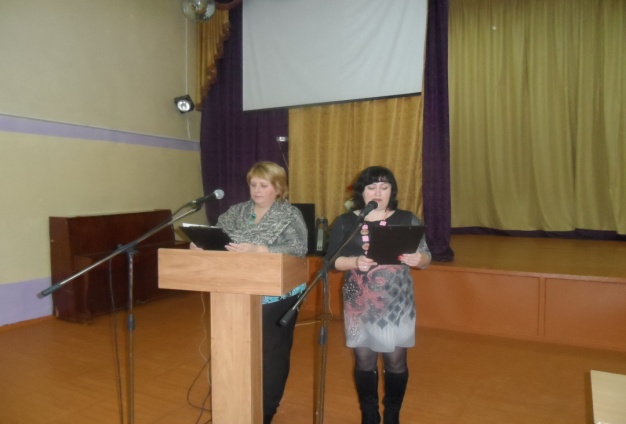 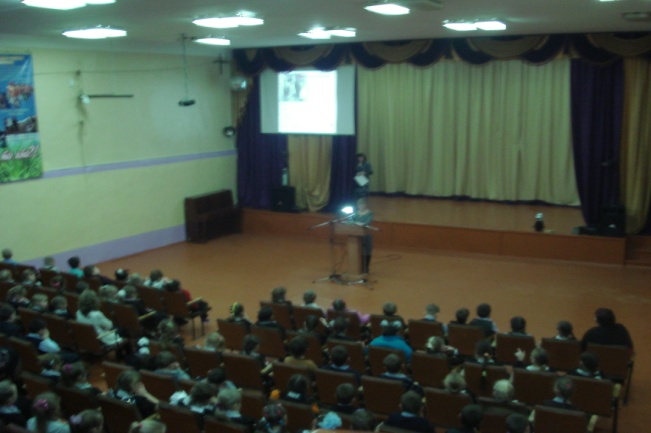 Большое внимание в БИЦ уделяет  интегрированным урокам. Именно интегрированные уроки стали одной из форм взаимодействия педагога-библиотекаря с учителями - предметниками. Удалось найти взаимопонимание с преподавателями самых разных дисциплин: учителем литературы литературный вернисаж «Живи и помни» по произведениям В.Распутина, учителем истории «Русская доблесть и слава» и др.  Для учащихся увеличивается потенциал, побуждающий к познанию окружающей действительности, способствуют развитию логики, мышления, коммуникативных способностей. Подготовка таких уроков  позволяет  в ненавязчивой форме оказать информационную помощь педагогам, привлечь внимание учащихся к  возможностям и услугам ИБЦ.Одной из  эффективных форм развития интереса к чтению с учащимися является читательская конференция. Ведь основная цель конференции – привлечение к чтению, формирование коллективного читательского мнения, воспитание у ребят умения глубоко анализировать прочитанное, высказывать и защищать собственное мнение.  Примерами являются читательские конференции по произведениям: в 5-6 классах – Г. Троепольского  «Белый Бим – Чёрное ухо», В. Катаева «Сын полка», Б.Полевого «Повесть о настоящем человеке», в 7 классах – А. Лиханова «Русские мальчишки», в 8 классах – В. Богомолова «Иван», в 10-11 классах – Б. Васильева «А зори здесь тихие».Еще большее воздействие  оказывают на читателей, костюмированные балы и праздники. Положительные эмоции усиливаются от того, что ребята заранее готовятся принять участие в празднике, учат стихи, песни, готовят костюмы. Плюсами такого рода мероприятий являются глубокое эмоциональное воздействие, возможность привлечь к непосредственному активному участию практически всех членов класса, предоставление возможности школьникам проявить себя, свои способности и дарования. Это комплексное мероприятие - настоящий праздник для детей. Примерами таких мероприятий, которые проводятсяв рамках марафона,  это посвящение первоклассников в читатели «Книжное царство – мудрое государство» инсценированные сказок в 1-4 классах  «В гостях у сказки»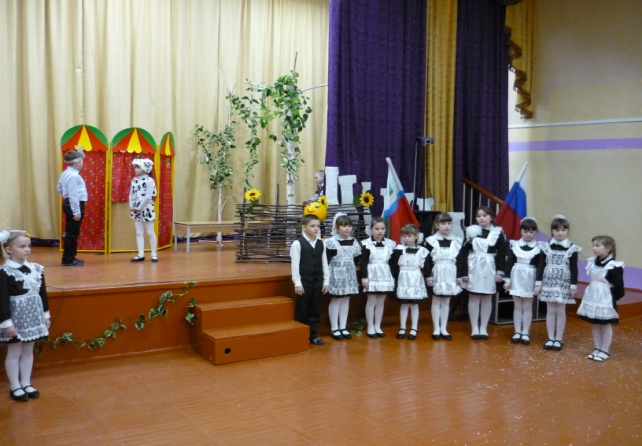 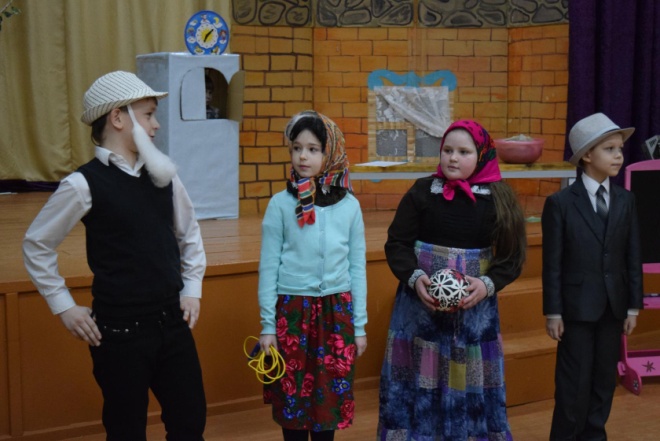 театрализованное представление «По страницам басен И.А. Крылова» 1-8классах,        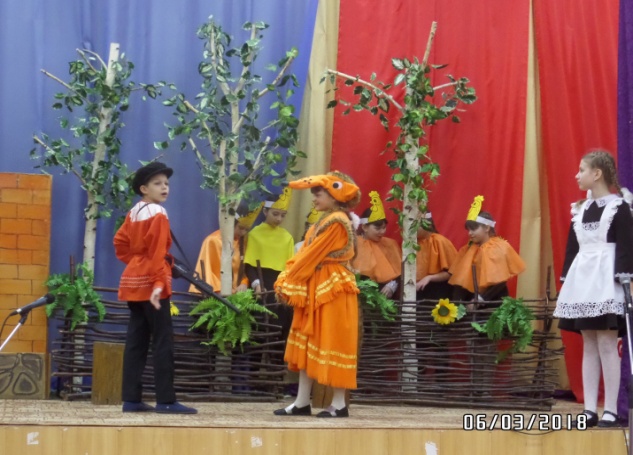 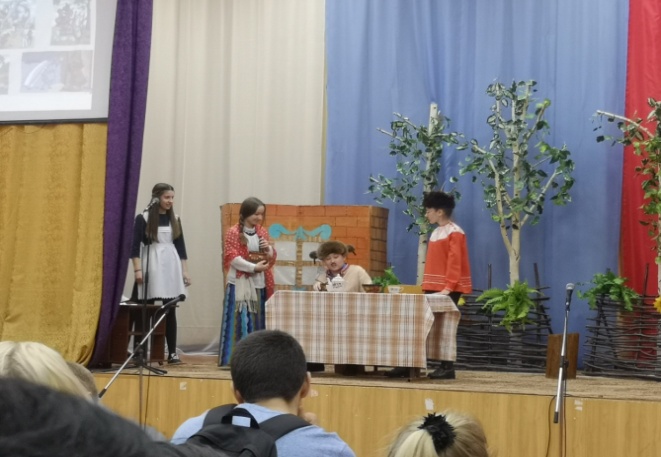 Литературный салон «И блеск, и шум, и говор бала…» в 9-11 классах.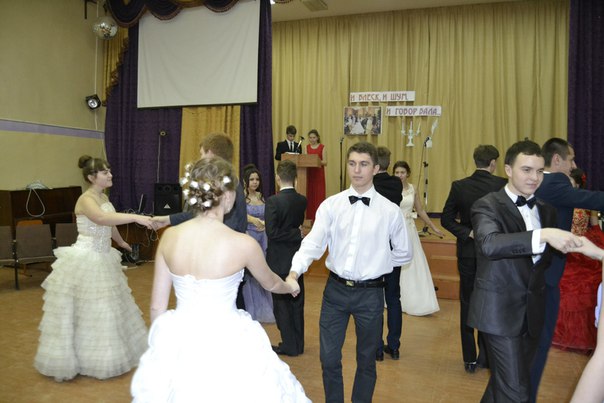 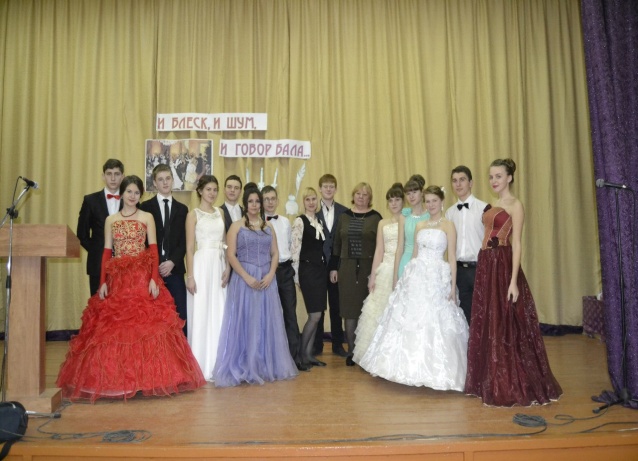 Одной из форм массовой работы, стимулирующей  инициативу и предоставляющей возможность  школьникам развивать свою творческую активность, является проведение  конкурса чтецов. С целью привлечения внимания  детей к поэзии военных лет  ежегодно проводится  конкурс художественного слова «Лира в солдатской шинели». В этом конкурсе  звучат  строки  Ю. Друниной, Р. Рождественского, К. Симонова и А. Смирнова,  Л. Ошанина, М. Джалиль,  А.Твардовского и др. А так же проводятся конкурсы чтецов к юбилеям писателей: С.Есенина «Певец страны берёзового ситца»Такой вид работы стимулирует инициативу и предоставляет возможность школьникам свою творческую активность. Дети с удовольствием участвуют в таких конкурсах.Большое значение в воспитании литературного вкуса, в формировании мотивации подросткового чтения играют комплексные мероприятия, предполагающие эстетическое воспитание путем использования синтеза искусств. Сюда можно отнести литературно-музыкальную композицию, которая   развивает вкус, расширяет кругозор, развивает творческую активность, повышает общую культуру. Основываясь на принципах ассоциативного соединения различных по жанру, стилю и ритму художественных текстов, музыкальных (а иногда и видео) фрагментов, объединенных общей идеей, эта форма позволяет ярче и эмоциональнее воздействовать на школьников, легче воспринимается, помогая им при этом сопоставлять, размышлять и делать выводы. Совместно с учителями литературы были проведены литературно-музыкальная композиция посвящённых писателям–юбилярам: М. Лермонтову «И тихую песню он пел», К. Симонову «Живём и помним»,  Н. Рубцову «И буду жить в своём народе», М. Цветаевой «Если душа родилась крылатой» и др.     Литературные игры, турниры знатоков, квесты и праздники пользуются наибольшей популярностью у детей и проводятся в период каникул. Литературная игра «Саквояж Андерсена», турнир знатоков «Басни Крылова», литературным праздником «По страницам детских книг», литературный круиз «В гостях у сказок К.И. Чуковского литературный калейдоскоп «Зимние мотивы»  эти формы массовой работы несут в себе элементы праздничности, необычности, дают возможность воспринимать материал более эмоционально. Часто именно эмоции определяют направление интересов личности.Ежегодно  в конце учебного года, на  церемонии награждения ежегодного внутришкольного конкурса ученичества, профессионального мастерства и иных достижений «Золотой росток» подводятся  промежуточные итоги Читательского марафона «С книгой в добрый путь», где лучшие читатели года и лучшие читающие классы награждаются дипломами и ценными подарками. 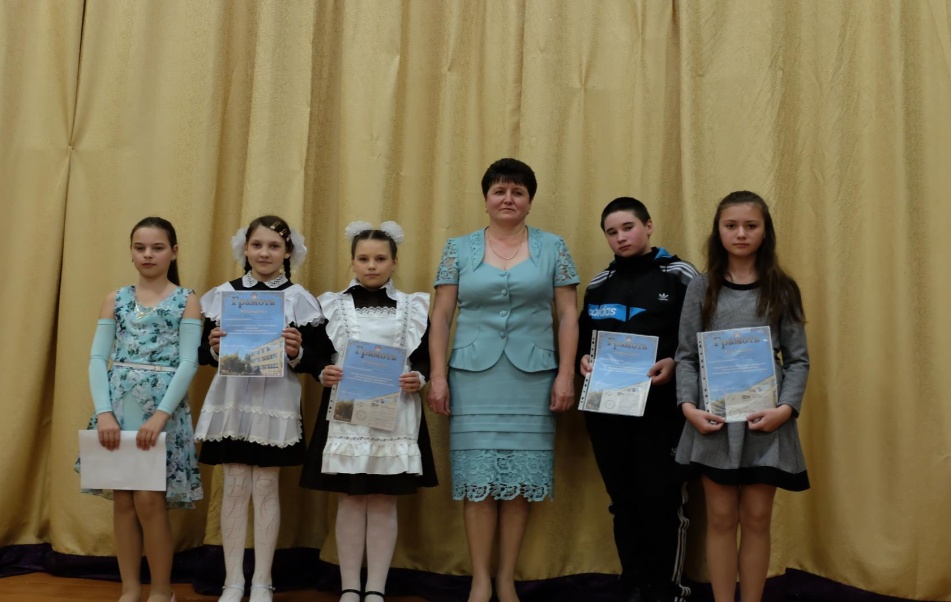            При проведении мероприятий часто используются презентации, музыкальное сопровождение, прослушивание аудиозаписей, музыкальных отрывков. Во-первых, это возможность представить материал более полно и красочно. Во-вторых, массовые формы работы с читателями при применении современных технологий только выигрывают, приобретая новое качество и являясь более информативными. Все формы, используемые педагогом-библиотекарем, позволяют повысить интерес учащихся к чтению, показывают, что чтение может доставлять эстетическое наслаждение, что общение с книгой раскрывает широкие горизонты перед ребятами и  книга  являются неиссякаемым источником знаний и информации.